DOBAR DAN DRAGA DJECO!NADAM SE DA STE SE ODMORILI ZA VIKEND I DA STE JUČER POSJETILI NAJMILIJE KOJI NISU S NAMA.UČITELJICA MARINA VAM JE PRIPREMILA ŠTO MORATE ODRADITI S RODITELJIMA KOD KUĆE. VJERUJEM DA ĆETE TO BEZ PROBLEMA ODRADITI. JA SAM VAM TAKOĐER PRIPREMILA NEKE ZADATKE KOJE MOŽETE, A I NE MORATE ODRADITI. KOLIKO STIGNETE I ŽELITE.OBRAZOVNI KUTAKHRVATSKI JEZIK-VRLO JE VAŽNO DA SADA NA POČETKU VAŠEG ČITANJA I PISANJA IZVJEŽBATE GLASOVNU ANALIZU. TO ZNAČI DA SE POKUŠAJTE SJETITI NEKIH RIJEČI KOJE POČINJU NA GLAS A (AVION, ANANAS, AUTO,…), ZATIM KOJE U SREDINI IMAJU GLAS A (MAMA,NARANČA, GLAVA,….), NA KRAJU (JABUKA, ŠLJIVA, LUTKA….)EVO NEKOLIKO POVEZNICA GDJE MOŽETE VJEŽBATI GLASOVNU ANALIZU: https://wordwall.net/hr/resource/1074586https://wordwall.net/hr/resource/18338957https://wordwall.net/hr/resource/1332764MATEMATIKANAUČILI SMO BROJEVE DO 5 I NAUČILI STE ZNAKOVE ZA VEĆE, MANJE , JEDNAKO(NE ZABORAVITE-VEĆI KLJUNIĆ PREMA VEĆEM BROJU, MANJI PREMA MANJEM BROJU.)https://wordwall.net/hr/resource/627882https://wordwall.net/hr/resource/659743PRIRODA I DRUŠTVOVOLJELA BI DA PROŠETATE MALO PRIRODOM I ZAMIJETITE PROMJENE KOJE SE DOGAĐAJU U JESEN.ŠTO SE DOGAĐA S LIŠĆEM, KAKVO JE VRIJEME VANI?KOLIKO DUGO TRAJE DAN?ŠTO LJUDI RADE VANI I U KUĆAMA?IMA LI JOŠ LASTAVICA U NAŠIM KRAJEVIMA?KAMO SU OTIŠLE?ŠTO RADE DRUGE ŽIVOTINJE?PORAZGOVARAJTE O TOME S RODITELJIMA .KREATIVNI KUTAKNACRTAJ ILI NASLIKAJ SVIJEĆU I NJEZINU SVJETLOST , VIDJELI STE MNOGO LAMPIONA NA GROBLJU U UTORAK. MOŽEŠ RADITI TEMPERAMA, VODENIM BOJAMA, FLOMASTERIMA , ŠTO IMAŠ KOD KUĆE. AKO ŽELIŠ, MOŽEŠ DONIJETI U ŠKOLU U PONEDJELJAK.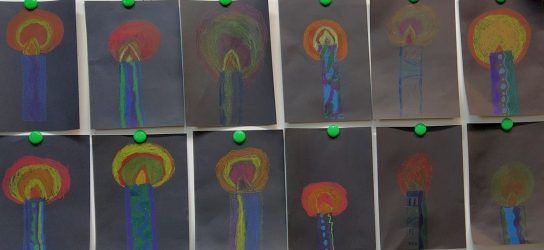 SVJETLOST I TOPLINU SVIJEĆE MOŽEŠ DOČARATI TOPLIM BOJAMA-CRVENOM, ŽUTOM I NARANČASTOM, A MRAK NOĆI TAMNIJIM I HLADNIJIM-ZELENOM, PLAVOM I LJUBIČASTOM.GLAZBENI KUTAKUSKORO ĆEMO IMATI NASTUP, ZA NIKOLINJE U ŠKOLI, PRILIKOM PODJELE DJEČJIH DAROVA ZA DJECU DJELATNIKA ŠKOLE, ALI NARAVNO I NAS ĆE NIKOLA RAZVESELITI SLASTICAMA. ZA TU PRIGODU UVJEŽBAT ĆEMO PJEVATI PJESMICU-DJEČJI ZBOR BAJKA –DOĐI SVETI NIKOLA.MOLIM VAS DA JE SLUŠATE I POKUŠATE UPAMTITI MELODIJU I RIJEČI PJESME.https://youtu.be/bVJWUA6wFLUSRETNO U RADU I VIDIMO SE U PONEDJELJAK.PUNO POZDRAVA OD UČITELJICE IVANE!